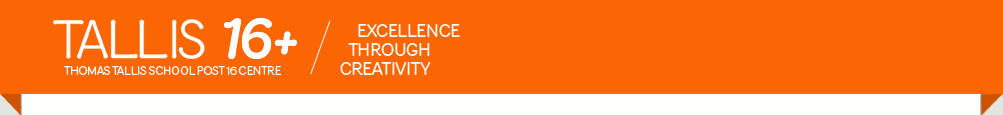 A LEVEL HISTORYUnit 1: Britain 1625-1701-Breadth study with interpretations  2 hour 15 mins examTwo essay questions assessing the periodOne question analysing and evaluating historical interpretations Specimen essay question:  To what extent was Charles I personally responsible for the problems which faced monarchy in the years 1629-46?Specimen interpretations question: In the light of differing interpretations, how convincing do you find the view that ‘as a result of the Glorious Revolution, parliament became pre-eminent’ in government the country? Unit 1: Britain 1625-1701-Breadth study with interpretations  2 hour 15 mins examTwo essay questions assessing the periodOne question analysing and evaluating historical interpretations Specimen essay question:  To what extent was Charles I personally responsible for the problems which faced monarchy in the years 1629-46?Specimen interpretations question: In the light of differing interpretations, how convincing do you find the view that ‘as a result of the Glorious Revolution, parliament became pre-eminent’ in government the country? 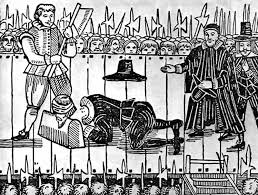 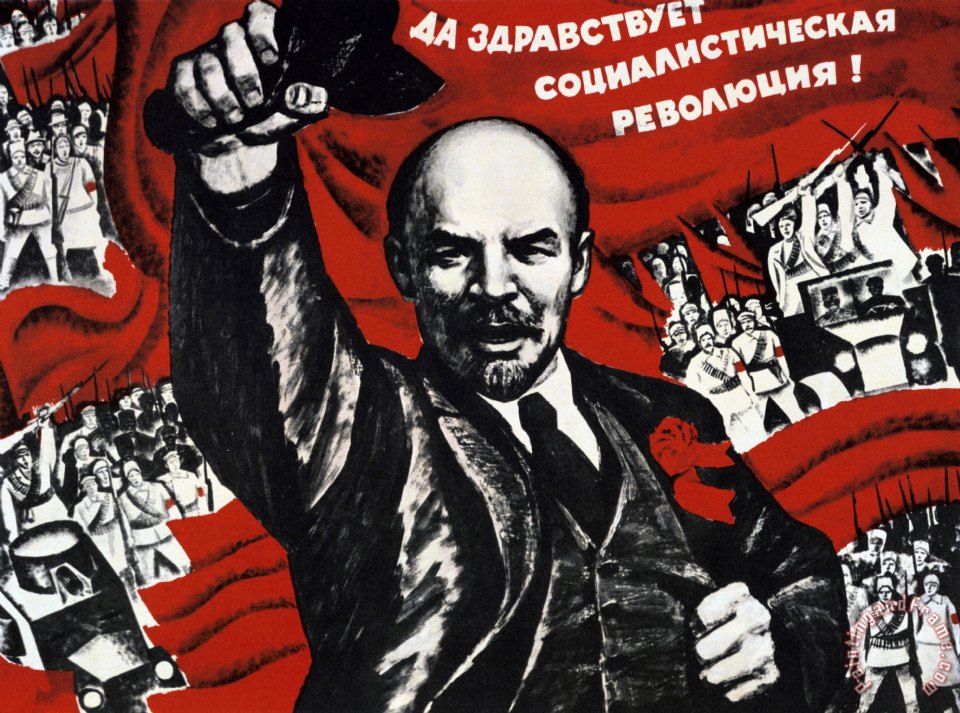 Unit 2:  Russia 1894-1924-Depth Studies      1 hour 30 mins exam. One question assessing and evaluating two sourcesOne essay question on key issues of the topic.Specimen sources question: How far could the historian make use of sources 3&4 together to investigate the problems facing the Tsarist system during WWI?Specimen essay question:  ‘The weaknesses and divisions of the opposition were primarily responsible for the failure of the 1905 revolution’ How far do you agree?Unit 2:  Russia 1894-1924-Depth Studies      1 hour 30 mins exam. One question assessing and evaluating two sourcesOne essay question on key issues of the topic.Specimen sources question: How far could the historian make use of sources 3&4 together to investigate the problems facing the Tsarist system during WWI?Specimen essay question:  ‘The weaknesses and divisions of the opposition were primarily responsible for the failure of the 1905 revolution’ How far do you agree?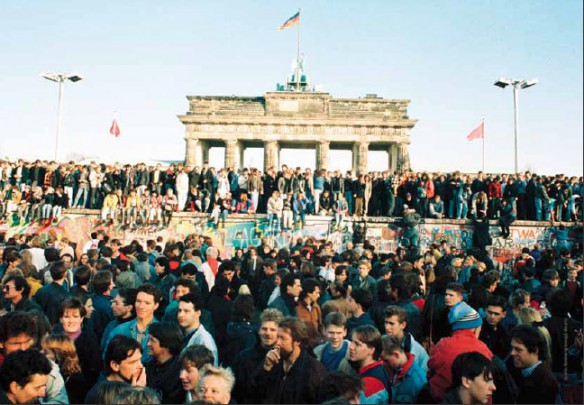 Unit 3: Germany 1871-1990- Themes in breadth and depth                Two hours 15 mins Exam One question assessing and evaluating sources One essay questions assessing the period in breadthOne essay question assessing the period in depth Specimen sources question: Assess the value of the sources for revealing the approaches of Martin Luther King to civil rights and the nature of relationships within the civil rights movement in the 1960s. Specimen breadth question: How has the portrayal of lives of African- Americans in fiction and film produced a change in the perceptions of African- Americans by the white majority 1850-2009? Specimen depth question: ‘It was the flood of refugees from East Germany to West Germany which made unification inevitable in 1990’ How far do you agree with this statement?Unit 3: Germany 1871-1990- Themes in breadth and depth                Two hours 15 mins Exam One question assessing and evaluating sources One essay questions assessing the period in breadthOne essay question assessing the period in depth Specimen sources question: Assess the value of the sources for revealing the approaches of Martin Luther King to civil rights and the nature of relationships within the civil rights movement in the 1960s. Specimen breadth question: How has the portrayal of lives of African- Americans in fiction and film produced a change in the perceptions of African- Americans by the white majority 1850-2009? Specimen depth question: ‘It was the flood of refugees from East Germany to West Germany which made unification inevitable in 1990’ How far do you agree with this statement?Unit 4: Causes of the Cold War : Historical Enquiry Coursework You will complete independent research into the cause of the Cold War. You will design an enquiry question and identify three works by different Historians to focus on. You will need to analyse and evaluate their interpretations, based on wider research and reading. The assignment should consist 3,000-4,000 wordsUnit 4: Causes of the Cold War : Historical Enquiry Coursework You will complete independent research into the cause of the Cold War. You will design an enquiry question and identify three works by different Historians to focus on. You will need to analyse and evaluate their interpretations, based on wider research and reading. The assignment should consist 3,000-4,000 words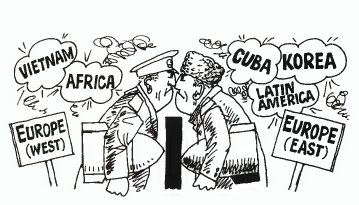 